附件8 一般工业固体废物图形标志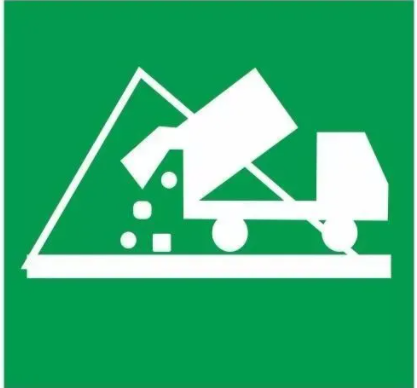 图1 一般固体废物提示图形符号形状及颜色说明形状：正方形边框背景颜色：绿色图形颜色：白色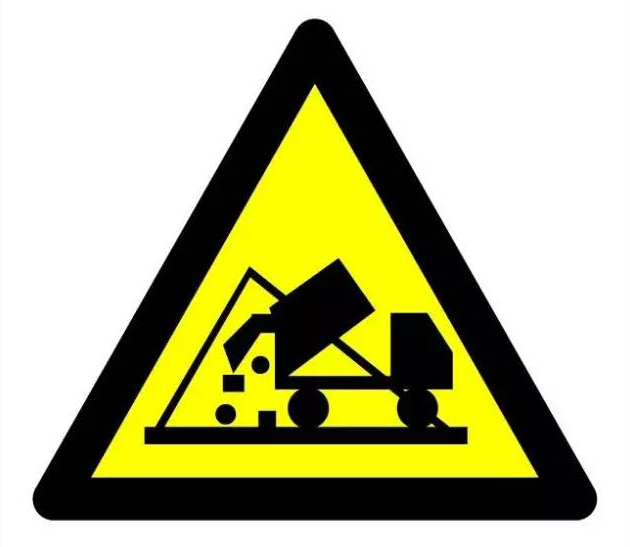 图2 一般固体废物警告图形符号形状及颜色说明形状：三角形边框背景颜色：黄色色图形颜色：黑色